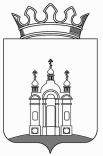 Муниципальное бюджетное общеобразовательное учреждениеСЕНЬКИНСКАЯ ОСНОВНАЯ ОБЩЕОБРАЗОВАТЕЛЬНАЯ ШКОЛАПРИКАЗ20.11.2018                                                                                                № 65В соответствии с действующим федеральным и краевым законодательством ПРИКАЗЫВАЮ:Утвердить прилагаемый План мероприятий по противодействию коррупции в МБОУ «Сенькинская основная общеобразовательная школа» на 2018 – 2020  годы (приложение № 1).Рыжкову Сергею Александровичу, учителю, ответственному за ведение сайта учреждения, разместить  план на сайте учреждения до 26.11.2018 года. Козыревой Валентине Александровне, учителю, исполняющему обязанности заместителя директора по УВР, ознакомить работников с Планом под роспись до 30.11.2018 года. Контроль исполнения приказа оставляю за собой.Директор                               Р.А.ПопенковаПриложение № 1  к приказуот 20.11.2018 № 65ПЛАНмероприятий по противодействию коррупцииМБОУ «Сенькинская основная общеобразовательная школа»на 2018-2020 гг.__________________                                                                                       __________________                                                                                       __________________                                                                                       __________________                                                                                            ______Об утверждении Плана мероприятий по противодействию коррупции на 2018-2020гг.№№ ппМероприятияМероприятияОтветственные исполнителиОтветственные исполнителиИсполнение1Обеспечение правовых и организационных мер, направленных на противодействие коррупцииОбеспечение правовых и организационных мер, направленных на противодействие коррупцииОбеспечение правовых и организационных мер, направленных на противодействие коррупцииОбеспечение правовых и организационных мер, направленных на противодействие коррупцииОбеспечение правовых и организационных мер, направленных на противодействие коррупции1.1Разработка проектов  правовых актов по противодействию коррупции  в учрежденииРазработка проектов  правовых актов по противодействию коррупции  в учрежденииДиректор Директор постоянно1.2Обеспечение реализации антикоррупционной политики в деятельности  образовательного учреждения Обеспечение реализации антикоррупционной политики в деятельности  образовательного учреждения Директор Директор постоянно1.3Подготовка отчета   о реализации плана мероприятий по противодействию коррупцииПодготовка отчета   о реализации плана мероприятий по противодействию коррупцииДиректор Директор ежегодно - декабрь1.4Проведение мониторинга качества предоставления муниципальных услуг Проведение мониторинга качества предоставления муниципальных услуг Директор Директор в течение каждого учебного года2Организация антикоррупционного образования и пропаганды, формирование нетерпимого отношения к коррупцииОрганизация антикоррупционного образования и пропаганды, формирование нетерпимого отношения к коррупцииОрганизация антикоррупционного образования и пропаганды, формирование нетерпимого отношения к коррупцииОрганизация антикоррупционного образования и пропаганды, формирование нетерпимого отношения к коррупцииОрганизация антикоррупционного образования и пропаганды, формирование нетерпимого отношения к коррупции2.1Оказание содействия и консультативной помощи педагогическим работникам в сфере противодействия коррупцииОказание содействия и консультативной помощи педагогическим работникам в сфере противодействия коррупцииДиректор Директор по необходимости2.2Обеспечение участия работников в курсах повышения квалификации, семинарах,  других мероприятиях по антикоррупционной тематикеОбеспечение участия работников в курсах повышения квалификации, семинарах,  других мероприятиях по антикоррупционной тематикеДиректор Директор периодически3Противодействие коррупции в сфере муниципальной службыПротиводействие коррупции в сфере муниципальной службыПротиводействие коррупции в сфере муниципальной службыПротиводействие коррупции в сфере муниципальной службыПротиводействие коррупции в сфере муниципальной службы3.1Предъявление в установленном порядке квалификационных требований к гражданам, претендующим на замещение руководящих должностей ДиректорДиректорпостояннопостоянно3.2Корректировка должностных инструкций  работников при введении либо изменении   функций или предоставления муниципальных услугДиректор Директор постояннопостоянно3.3Представление руководителем  сведений о своих доходах, об имуществе и обязательствах имущественного характера, а также сведений о доходах, об имуществе и обязательствах имущественного характера своих супруги (супруга) и несовершеннолетних детей в соответствии с утвержденным перечнем должностей, обязанных предоставлять такие сведения Директор Директор ежегодно до 01 апреля текущего годаежегодно до 01 апреля текущего года3.4Осуществление контроля соблюдения  работниками учреждения общих принципов служебного поведенияДиректор заместительдиректора Директор заместительдиректора постояннопостоянно3.5Проведение служебных расследований случаев коррупционных проявлений со стороны работников учрежденияДиректор заместительдиректора Директор заместительдиректора по мере необходимостипо мере необходимости3.6Учет и своевременное рассмотрение обращений граждан и организаций, содержащих информацию о фактах коррупции, с целью выявления зон коррупционного рискаДиректор заместительдиректора Директор заместительдиректора постояннопостоянно4Проведение антикоррупционной экспертизы нормативных правовых актов и их проектовПроведение антикоррупционной экспертизы нормативных правовых актов и их проектовПроведение антикоррупционной экспертизы нормативных правовых актов и их проектовПроведение антикоррупционной экспертизы нормативных правовых актов и их проектовПроведение антикоррупционной экспертизы нормативных правовых актов и их проектов4.1Своевременное устранение выявленных коррупциогенных факторов, выявленных в проектах  нормативных правовых актов Своевременное устранение выявленных коррупциогенных факторов, выявленных в проектах  нормативных правовых актов Директор Директор по мере необходимости4.2.Проведение анализа актов ревизий  и проверок в целях выявления  и  предотвращения правонарушений и проведения профилактических мероприятий Проведение анализа актов ревизий  и проверок в целях выявления  и  предотвращения правонарушений и проведения профилактических мероприятий Директор Главный бухгалтерДиректор Главный бухгалтережеквартально4.3Совершенствование форм и методов проведения внутреннего финансового контроля финансового – хозяйственной деятельностиСовершенствование форм и методов проведения внутреннего финансового контроля финансового – хозяйственной деятельностиГлавный бухгалтерГлавный бухгалтерпостоянно5Противодействие коррупции при осуществлении закупокПротиводействие коррупции при осуществлении закупокПротиводействие коррупции при осуществлении закупокПротиводействие коррупции при осуществлении закупокПротиводействие коррупции при осуществлении закупок5.1Обеспечение соблюдения законодательства, регулирующего осуществление закупок для  нуждОбеспечение соблюдения законодательства, регулирующего осуществление закупок для  нуждДиректор  главный бухгалтер;контрактный управляющийДиректор  главный бухгалтер;контрактный управляющийпостоянно5.2Разработка  документации, в целях повышения прозрачности закупок на поставки товаров, выполнение работ, оказание услуг для нужд МБОУ  и выполнение принятых контрактных обязательствРазработка  документации, в целях повышения прозрачности закупок на поставки товаров, выполнение работ, оказание услуг для нужд МБОУ  и выполнение принятых контрактных обязательствДиректор  главный бухгалтер;контрактный управляющийДиректор  главный бухгалтер;контрактный управляющийпо мере необходимости 5.3Осуществление контроля за целевым и эффективным использованием бюджетных средств  при осуществлении закупокОсуществление контроля за целевым и эффективным использованием бюджетных средств  при осуществлении закупокДиректор  главный бухгалтер;контрактный управляющийДиректор  главный бухгалтер;контрактный управляющийпостоянно5.4Обеспечение открытости и доступности информации о бюджетном процессе в учреждении в соответствии с бюджетным законодательствомОбеспечение открытости и доступности информации о бюджетном процессе в учреждении в соответствии с бюджетным законодательствомДиректор  главный бухгалтер;контрактный управляющийДиректор  главный бухгалтер;контрактный управляющийв течение всего периода6Информационное обеспечение реализации антикоррупционной политики Информационное обеспечение реализации антикоррупционной политики Информационное обеспечение реализации антикоррупционной политики Информационное обеспечение реализации антикоррупционной политики Информационное обеспечение реализации антикоррупционной политики 6.1Размещение на официальном сайте  учреждения: информации о ходе реализации антикоррупционной политики;нормативных правовых актов, перечня (реестра) предоставляемых  муниципальных услуг;достоверных форм документов запросов, уведомлений;Размещение на официальном сайте  учреждения: информации о ходе реализации антикоррупционной политики;нормативных правовых актов, перечня (реестра) предоставляемых  муниципальных услуг;достоверных форм документов запросов, уведомлений;Директор  главный бухгалтер;контрактный управляющийДиректор  главный бухгалтер;контрактный управляющийпо мере необходимости